DARM-BLWR-020.docx (rev. 03/2024)DARM-BLWR-020.docx (rev. 03/2024)DARM-BLWR-020.docx (rev. 03/2024)DARM-BLWR-020.docx (rev. 03/2024)DARM-BLWR-020.docx (rev. 03/2024)DARM-BLWR-020.docx (rev. 03/2024)DARM-BLWR-020.docx (rev. 03/2024)DARM-BLWR-020.docx (rev. 03/2024)DARM-BLWR-020.docx (rev. 03/2024)DARM-BLWR-020.docx (rev. 03/2024)DARM-BLWR-020.docx (rev. 03/2024)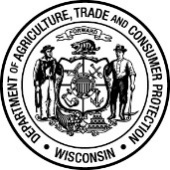 Wisconsin Department of Agriculture, Trade and Consumer ProtectionDivision of Agricultural Resource ManagementP.O. Box 8911Madison, WI 53708-8911datcpsoilandwatershedmanagement@wisconsin.govWisconsin Department of Agriculture, Trade and Consumer ProtectionDivision of Agricultural Resource ManagementP.O. Box 8911Madison, WI 53708-8911datcpsoilandwatershedmanagement@wisconsin.govWisconsin Department of Agriculture, Trade and Consumer ProtectionDivision of Agricultural Resource ManagementP.O. Box 8911Madison, WI 53708-8911datcpsoilandwatershedmanagement@wisconsin.govWisconsin Department of Agriculture, Trade and Consumer ProtectionDivision of Agricultural Resource ManagementP.O. Box 8911Madison, WI 53708-8911datcpsoilandwatershedmanagement@wisconsin.govWisconsin Department of Agriculture, Trade and Consumer ProtectionDivision of Agricultural Resource ManagementP.O. Box 8911Madison, WI 53708-8911datcpsoilandwatershedmanagement@wisconsin.govWisconsin Department of Agriculture, Trade and Consumer ProtectionDivision of Agricultural Resource ManagementP.O. Box 8911Madison, WI 53708-8911datcpsoilandwatershedmanagement@wisconsin.govWisconsin Department of Agriculture, Trade and Consumer ProtectionDivision of Agricultural Resource ManagementP.O. Box 8911Madison, WI 53708-8911datcpsoilandwatershedmanagement@wisconsin.govWisconsin Department of Agriculture, Trade and Consumer ProtectionDivision of Agricultural Resource ManagementP.O. Box 8911Madison, WI 53708-8911datcpsoilandwatershedmanagement@wisconsin.govWisconsin Department of Agriculture, Trade and Consumer ProtectionDivision of Agricultural Resource ManagementP.O. Box 8911Madison, WI 53708-8911datcpsoilandwatershedmanagement@wisconsin.govWisconsin Department of Agriculture, Trade and Consumer ProtectionDivision of Agricultural Resource ManagementP.O. Box 8911Madison, WI 53708-8911datcpsoilandwatershedmanagement@wisconsin.govFarmland Preservation Program (FPP) Farm Inspection Report Farmland Preservation Program (FPP) Farm Inspection Report Farmland Preservation Program (FPP) Farm Inspection Report Farmland Preservation Program (FPP) Farm Inspection Report Farmland Preservation Program (FPP) Farm Inspection Report Farmland Preservation Program (FPP) Farm Inspection Report Farmland Preservation Program (FPP) Farm Inspection Report Farmland Preservation Program (FPP) Farm Inspection Report Farmland Preservation Program (FPP) Farm Inspection Report Farmland Preservation Program (FPP) Farm Inspection Report Farmland Preservation Program (FPP) Farm Inspection Report This form is authorized by s. 91.82, Wis. Stats. and s. ATCP 50.16, Wis. Admin. Code. Completing this form is voluntary. Personally identifiable information collected on this form may be used for purposes other than which it was originally collected. See s. 15.04(1)(m), Wis. Stats.This form is authorized by s. 91.82, Wis. Stats. and s. ATCP 50.16, Wis. Admin. Code. Completing this form is voluntary. Personally identifiable information collected on this form may be used for purposes other than which it was originally collected. See s. 15.04(1)(m), Wis. Stats.This form is authorized by s. 91.82, Wis. Stats. and s. ATCP 50.16, Wis. Admin. Code. Completing this form is voluntary. Personally identifiable information collected on this form may be used for purposes other than which it was originally collected. See s. 15.04(1)(m), Wis. Stats.This form is authorized by s. 91.82, Wis. Stats. and s. ATCP 50.16, Wis. Admin. Code. Completing this form is voluntary. Personally identifiable information collected on this form may be used for purposes other than which it was originally collected. See s. 15.04(1)(m), Wis. Stats.This form is authorized by s. 91.82, Wis. Stats. and s. ATCP 50.16, Wis. Admin. Code. Completing this form is voluntary. Personally identifiable information collected on this form may be used for purposes other than which it was originally collected. See s. 15.04(1)(m), Wis. Stats.This form is authorized by s. 91.82, Wis. Stats. and s. ATCP 50.16, Wis. Admin. Code. Completing this form is voluntary. Personally identifiable information collected on this form may be used for purposes other than which it was originally collected. See s. 15.04(1)(m), Wis. Stats.This form is authorized by s. 91.82, Wis. Stats. and s. ATCP 50.16, Wis. Admin. Code. Completing this form is voluntary. Personally identifiable information collected on this form may be used for purposes other than which it was originally collected. See s. 15.04(1)(m), Wis. Stats.This form is authorized by s. 91.82, Wis. Stats. and s. ATCP 50.16, Wis. Admin. Code. Completing this form is voluntary. Personally identifiable information collected on this form may be used for purposes other than which it was originally collected. See s. 15.04(1)(m), Wis. Stats.This form is authorized by s. 91.82, Wis. Stats. and s. ATCP 50.16, Wis. Admin. Code. Completing this form is voluntary. Personally identifiable information collected on this form may be used for purposes other than which it was originally collected. See s. 15.04(1)(m), Wis. Stats.This form is authorized by s. 91.82, Wis. Stats. and s. ATCP 50.16, Wis. Admin. Code. Completing this form is voluntary. Personally identifiable information collected on this form may be used for purposes other than which it was originally collected. See s. 15.04(1)(m), Wis. Stats.This form is authorized by s. 91.82, Wis. Stats. and s. ATCP 50.16, Wis. Admin. Code. Completing this form is voluntary. Personally identifiable information collected on this form may be used for purposes other than which it was originally collected. See s. 15.04(1)(m), Wis. Stats.FARM INSPECTION REQUIREMENTSFARM INSPECTION REQUIREMENTSFARM INSPECTION REQUIREMENTSFARM INSPECTION REQUIREMENTSFARM INSPECTION REQUIREMENTSFARM INSPECTION REQUIREMENTSFARM INSPECTION REQUIREMENTSFARM INSPECTION REQUIREMENTSFARM INSPECTION REQUIREMENTSFARM INSPECTION REQUIREMENTSFARM INSPECTION REQUIREMENTSFarm inspections are required every four years to determine compliance with the soil and water conservation standards for Farmland Preservation Program (FPP) eligibility under s. 91.80, Wis. Stats. To be eligible to claim the per acre farmland preservation tax credits under s. 71.613 Wis. Stats., landowners can certify that they are in compliance on their tax credit claim only if their farm complies with the state agricultural performance standards and prohibitions incorporated into ch. ATCP 50, Wis. Admin. code. Eligible landowners must be in compliance on their entire farm, including land not subject to a farmland preservation agreement or not located in a certified farmland preservation zoning district, to be eligible to claim the credit. If there is a failure to agree on needed measures to achieve compliance the county may issue a notice of noncompliance under s. 91.82(2), Wis. Stats., to suspend the landowner’s eligibility for tax credits. Farm inspections are required every four years to determine compliance with the soil and water conservation standards for Farmland Preservation Program (FPP) eligibility under s. 91.80, Wis. Stats. To be eligible to claim the per acre farmland preservation tax credits under s. 71.613 Wis. Stats., landowners can certify that they are in compliance on their tax credit claim only if their farm complies with the state agricultural performance standards and prohibitions incorporated into ch. ATCP 50, Wis. Admin. code. Eligible landowners must be in compliance on their entire farm, including land not subject to a farmland preservation agreement or not located in a certified farmland preservation zoning district, to be eligible to claim the credit. If there is a failure to agree on needed measures to achieve compliance the county may issue a notice of noncompliance under s. 91.82(2), Wis. Stats., to suspend the landowner’s eligibility for tax credits. Farm inspections are required every four years to determine compliance with the soil and water conservation standards for Farmland Preservation Program (FPP) eligibility under s. 91.80, Wis. Stats. To be eligible to claim the per acre farmland preservation tax credits under s. 71.613 Wis. Stats., landowners can certify that they are in compliance on their tax credit claim only if their farm complies with the state agricultural performance standards and prohibitions incorporated into ch. ATCP 50, Wis. Admin. code. Eligible landowners must be in compliance on their entire farm, including land not subject to a farmland preservation agreement or not located in a certified farmland preservation zoning district, to be eligible to claim the credit. If there is a failure to agree on needed measures to achieve compliance the county may issue a notice of noncompliance under s. 91.82(2), Wis. Stats., to suspend the landowner’s eligibility for tax credits. Farm inspections are required every four years to determine compliance with the soil and water conservation standards for Farmland Preservation Program (FPP) eligibility under s. 91.80, Wis. Stats. To be eligible to claim the per acre farmland preservation tax credits under s. 71.613 Wis. Stats., landowners can certify that they are in compliance on their tax credit claim only if their farm complies with the state agricultural performance standards and prohibitions incorporated into ch. ATCP 50, Wis. Admin. code. Eligible landowners must be in compliance on their entire farm, including land not subject to a farmland preservation agreement or not located in a certified farmland preservation zoning district, to be eligible to claim the credit. If there is a failure to agree on needed measures to achieve compliance the county may issue a notice of noncompliance under s. 91.82(2), Wis. Stats., to suspend the landowner’s eligibility for tax credits. Farm inspections are required every four years to determine compliance with the soil and water conservation standards for Farmland Preservation Program (FPP) eligibility under s. 91.80, Wis. Stats. To be eligible to claim the per acre farmland preservation tax credits under s. 71.613 Wis. Stats., landowners can certify that they are in compliance on their tax credit claim only if their farm complies with the state agricultural performance standards and prohibitions incorporated into ch. ATCP 50, Wis. Admin. code. Eligible landowners must be in compliance on their entire farm, including land not subject to a farmland preservation agreement or not located in a certified farmland preservation zoning district, to be eligible to claim the credit. If there is a failure to agree on needed measures to achieve compliance the county may issue a notice of noncompliance under s. 91.82(2), Wis. Stats., to suspend the landowner’s eligibility for tax credits. Farm inspections are required every four years to determine compliance with the soil and water conservation standards for Farmland Preservation Program (FPP) eligibility under s. 91.80, Wis. Stats. To be eligible to claim the per acre farmland preservation tax credits under s. 71.613 Wis. Stats., landowners can certify that they are in compliance on their tax credit claim only if their farm complies with the state agricultural performance standards and prohibitions incorporated into ch. ATCP 50, Wis. Admin. code. Eligible landowners must be in compliance on their entire farm, including land not subject to a farmland preservation agreement or not located in a certified farmland preservation zoning district, to be eligible to claim the credit. If there is a failure to agree on needed measures to achieve compliance the county may issue a notice of noncompliance under s. 91.82(2), Wis. Stats., to suspend the landowner’s eligibility for tax credits. Farm inspections are required every four years to determine compliance with the soil and water conservation standards for Farmland Preservation Program (FPP) eligibility under s. 91.80, Wis. Stats. To be eligible to claim the per acre farmland preservation tax credits under s. 71.613 Wis. Stats., landowners can certify that they are in compliance on their tax credit claim only if their farm complies with the state agricultural performance standards and prohibitions incorporated into ch. ATCP 50, Wis. Admin. code. Eligible landowners must be in compliance on their entire farm, including land not subject to a farmland preservation agreement or not located in a certified farmland preservation zoning district, to be eligible to claim the credit. If there is a failure to agree on needed measures to achieve compliance the county may issue a notice of noncompliance under s. 91.82(2), Wis. Stats., to suspend the landowner’s eligibility for tax credits. Farm inspections are required every four years to determine compliance with the soil and water conservation standards for Farmland Preservation Program (FPP) eligibility under s. 91.80, Wis. Stats. To be eligible to claim the per acre farmland preservation tax credits under s. 71.613 Wis. Stats., landowners can certify that they are in compliance on their tax credit claim only if their farm complies with the state agricultural performance standards and prohibitions incorporated into ch. ATCP 50, Wis. Admin. code. Eligible landowners must be in compliance on their entire farm, including land not subject to a farmland preservation agreement or not located in a certified farmland preservation zoning district, to be eligible to claim the credit. If there is a failure to agree on needed measures to achieve compliance the county may issue a notice of noncompliance under s. 91.82(2), Wis. Stats., to suspend the landowner’s eligibility for tax credits. Farm inspections are required every four years to determine compliance with the soil and water conservation standards for Farmland Preservation Program (FPP) eligibility under s. 91.80, Wis. Stats. To be eligible to claim the per acre farmland preservation tax credits under s. 71.613 Wis. Stats., landowners can certify that they are in compliance on their tax credit claim only if their farm complies with the state agricultural performance standards and prohibitions incorporated into ch. ATCP 50, Wis. Admin. code. Eligible landowners must be in compliance on their entire farm, including land not subject to a farmland preservation agreement or not located in a certified farmland preservation zoning district, to be eligible to claim the credit. If there is a failure to agree on needed measures to achieve compliance the county may issue a notice of noncompliance under s. 91.82(2), Wis. Stats., to suspend the landowner’s eligibility for tax credits. Farm inspections are required every four years to determine compliance with the soil and water conservation standards for Farmland Preservation Program (FPP) eligibility under s. 91.80, Wis. Stats. To be eligible to claim the per acre farmland preservation tax credits under s. 71.613 Wis. Stats., landowners can certify that they are in compliance on their tax credit claim only if their farm complies with the state agricultural performance standards and prohibitions incorporated into ch. ATCP 50, Wis. Admin. code. Eligible landowners must be in compliance on their entire farm, including land not subject to a farmland preservation agreement or not located in a certified farmland preservation zoning district, to be eligible to claim the credit. If there is a failure to agree on needed measures to achieve compliance the county may issue a notice of noncompliance under s. 91.82(2), Wis. Stats., to suspend the landowner’s eligibility for tax credits. Farm inspections are required every four years to determine compliance with the soil and water conservation standards for Farmland Preservation Program (FPP) eligibility under s. 91.80, Wis. Stats. To be eligible to claim the per acre farmland preservation tax credits under s. 71.613 Wis. Stats., landowners can certify that they are in compliance on their tax credit claim only if their farm complies with the state agricultural performance standards and prohibitions incorporated into ch. ATCP 50, Wis. Admin. code. Eligible landowners must be in compliance on their entire farm, including land not subject to a farmland preservation agreement or not located in a certified farmland preservation zoning district, to be eligible to claim the credit. If there is a failure to agree on needed measures to achieve compliance the county may issue a notice of noncompliance under s. 91.82(2), Wis. Stats., to suspend the landowner’s eligibility for tax credits. COUNTY:COUNTY:COUNTY:COUNTY:COUNTY:COUNTY:INSPECTION DATE:INSPECTION DATE:INSPECTION DATE:INSPECTION DATE:INSPECTION DATE:NAME OF INSPECTOR:NAME OF INSPECTOR:NAME OF INSPECTOR:NAME OF INSPECTOR:NAME OF INSPECTOR:NAME OF INSPECTOR:NAME OF INSPECTOR:NAME OF INSPECTOR:NAME OF INSPECTOR:NAME OF INSPECTOR:NAME OF INSPECTOR:SIGNATURE OF INSPECTOR:SIGNATURE OF INSPECTOR:SIGNATURE OF INSPECTOR:SIGNATURE OF INSPECTOR:SIGNATURE OF INSPECTOR:SIGNATURE OF INSPECTOR:DATE:DATE:DATE:DATE:DATE:COUNTY ADDRESS:COUNTY ADDRESS:COUNTY ADDRESS:CITY:CITY:CITY:CITY:CITY:STATE:ZIP:ZIP:PHONE: (       )        -       PHONE: (       )        -       PHONE: (       )        -       PHONE: (       )        -       PHONE: (       )        -       PHONE: (       )        -       EMAIL:EMAIL:EMAIL:EMAIL:EMAIL:LANDOWNER INFORMATIONLANDOWNER INFORMATIONLANDOWNER INFORMATIONLANDOWNER INFORMATIONLANDOWNER INFORMATIONLANDOWNER INFORMATIONLANDOWNER INFORMATIONLANDOWNER INFORMATIONLANDOWNER INFORMATIONLANDOWNER INFORMATIONLANDOWNER INFORMATIONNAME(S):NAME(S):NAME(S):NAME(S):NAME(S):NAME(S):NAME(S):NAME(S):NAME(S):NAME(S):NAME(S):CERTIFICATION OF COMPLIANCE NO.:CERTIFICATION OF COMPLIANCE NO.:CERTIFICATION OF COMPLIANCE NO.:CERTIFICATION OF COMPLIANCE NO.:CERTIFICATION OF COMPLIANCE NO.:CERTIFICATION OF COMPLIANCE NO.:CERTIFICATION OF COMPLIANCE NO.:CERTIFICATION OF COMPLIANCE NO.:CERTIFICATION OF COMPLIANCE NO.:CERTIFICATION OF COMPLIANCE NO.:CERTIFICATION OF COMPLIANCE NO.:PHONE: (       )        -       PHONE: (       )        -       PHONE: (       )        -       PHONE: (       )        -       PHONE: (       )        -       PHONE: (       )        -       EMAIL:EMAIL:EMAIL:EMAIL:EMAIL:ADDRESS:ADDRESS:ADDRESS:ADDRESS:CITY:CITY:CITY:STATE:STATE:STATE:ZIP:Landowner present at time of inspection:Landowner present at time of inspection: Yes Yes Yes No No No No No NoLANDOWNER INSPECTION CERTIFICATIONLANDOWNER INSPECTION CERTIFICATIONLANDOWNER INSPECTION CERTIFICATIONLANDOWNER INSPECTION CERTIFICATIONLANDOWNER INSPECTION CERTIFICATIONLANDOWNER INSPECTION CERTIFICATIONLANDOWNER INSPECTION CERTIFICATIONLANDOWNER INSPECTION CERTIFICATIONLANDOWNER INSPECTION CERTIFICATIONLANDOWNER INSPECTION CERTIFICATIONLANDOWNER INSPECTION CERTIFICATIONBy signing this farm inspection report, the landowner(s) acknowledge the findings of the farm inspection and certify that the acres listed on this inspection report are either a part of a farm that is in compliance with the applicable conservation standards or that compliance with the standards will be achieved by the timeframe indicated in the performance schedule.Note: A compliance determination for FPP purposes does not insulate a landowner from actions by DNR and others to address violations of performance standards under NR 151, NR 243, local ordinances or other state or federal laws.By signing this farm inspection report, the landowner(s) acknowledge the findings of the farm inspection and certify that the acres listed on this inspection report are either a part of a farm that is in compliance with the applicable conservation standards or that compliance with the standards will be achieved by the timeframe indicated in the performance schedule.Note: A compliance determination for FPP purposes does not insulate a landowner from actions by DNR and others to address violations of performance standards under NR 151, NR 243, local ordinances or other state or federal laws.By signing this farm inspection report, the landowner(s) acknowledge the findings of the farm inspection and certify that the acres listed on this inspection report are either a part of a farm that is in compliance with the applicable conservation standards or that compliance with the standards will be achieved by the timeframe indicated in the performance schedule.Note: A compliance determination for FPP purposes does not insulate a landowner from actions by DNR and others to address violations of performance standards under NR 151, NR 243, local ordinances or other state or federal laws.By signing this farm inspection report, the landowner(s) acknowledge the findings of the farm inspection and certify that the acres listed on this inspection report are either a part of a farm that is in compliance with the applicable conservation standards or that compliance with the standards will be achieved by the timeframe indicated in the performance schedule.Note: A compliance determination for FPP purposes does not insulate a landowner from actions by DNR and others to address violations of performance standards under NR 151, NR 243, local ordinances or other state or federal laws.By signing this farm inspection report, the landowner(s) acknowledge the findings of the farm inspection and certify that the acres listed on this inspection report are either a part of a farm that is in compliance with the applicable conservation standards or that compliance with the standards will be achieved by the timeframe indicated in the performance schedule.Note: A compliance determination for FPP purposes does not insulate a landowner from actions by DNR and others to address violations of performance standards under NR 151, NR 243, local ordinances or other state or federal laws.By signing this farm inspection report, the landowner(s) acknowledge the findings of the farm inspection and certify that the acres listed on this inspection report are either a part of a farm that is in compliance with the applicable conservation standards or that compliance with the standards will be achieved by the timeframe indicated in the performance schedule.Note: A compliance determination for FPP purposes does not insulate a landowner from actions by DNR and others to address violations of performance standards under NR 151, NR 243, local ordinances or other state or federal laws.By signing this farm inspection report, the landowner(s) acknowledge the findings of the farm inspection and certify that the acres listed on this inspection report are either a part of a farm that is in compliance with the applicable conservation standards or that compliance with the standards will be achieved by the timeframe indicated in the performance schedule.Note: A compliance determination for FPP purposes does not insulate a landowner from actions by DNR and others to address violations of performance standards under NR 151, NR 243, local ordinances or other state or federal laws.By signing this farm inspection report, the landowner(s) acknowledge the findings of the farm inspection and certify that the acres listed on this inspection report are either a part of a farm that is in compliance with the applicable conservation standards or that compliance with the standards will be achieved by the timeframe indicated in the performance schedule.Note: A compliance determination for FPP purposes does not insulate a landowner from actions by DNR and others to address violations of performance standards under NR 151, NR 243, local ordinances or other state or federal laws.By signing this farm inspection report, the landowner(s) acknowledge the findings of the farm inspection and certify that the acres listed on this inspection report are either a part of a farm that is in compliance with the applicable conservation standards or that compliance with the standards will be achieved by the timeframe indicated in the performance schedule.Note: A compliance determination for FPP purposes does not insulate a landowner from actions by DNR and others to address violations of performance standards under NR 151, NR 243, local ordinances or other state or federal laws.By signing this farm inspection report, the landowner(s) acknowledge the findings of the farm inspection and certify that the acres listed on this inspection report are either a part of a farm that is in compliance with the applicable conservation standards or that compliance with the standards will be achieved by the timeframe indicated in the performance schedule.Note: A compliance determination for FPP purposes does not insulate a landowner from actions by DNR and others to address violations of performance standards under NR 151, NR 243, local ordinances or other state or federal laws.By signing this farm inspection report, the landowner(s) acknowledge the findings of the farm inspection and certify that the acres listed on this inspection report are either a part of a farm that is in compliance with the applicable conservation standards or that compliance with the standards will be achieved by the timeframe indicated in the performance schedule.Note: A compliance determination for FPP purposes does not insulate a landowner from actions by DNR and others to address violations of performance standards under NR 151, NR 243, local ordinances or other state or federal laws.LANDOWNER SIGNATURE: LANDOWNER SIGNATURE: LANDOWNER SIGNATURE: LANDOWNER SIGNATURE: LANDOWNER SIGNATURE: LANDOWNER SIGNATURE: DATE:DATE:DATE:DATE:DATE:LANDOWNER SIGNATURE: LANDOWNER SIGNATURE: LANDOWNER SIGNATURE: LANDOWNER SIGNATURE: LANDOWNER SIGNATURE: LANDOWNER SIGNATURE: DATE:DATE:DATE:DATE:DATE:SOIL AND WATER CONSERVATION PRACTICES CHECKLISTSOIL AND WATER CONSERVATION PRACTICES CHECKLISTSOIL AND WATER CONSERVATION PRACTICES CHECKLISTSOIL AND WATER CONSERVATION PRACTICES CHECKLISTSOIL AND WATER CONSERVATION PRACTICES CHECKLISTSOIL AND WATER CONSERVATION PRACTICES CHECKLISTSOIL AND WATER CONSERVATION PRACTICES CHECKLISTSOIL AND WATER CONSERVATION PRACTICES CHECKLISTLandowner(s):      Landowner(s):      Landowner(s):      Landowner(s):      Inspection Date:      Inspection Date:      Inspection Date:      Inspection Date:      Nutrient Management Planning StandardsNutrient Management Planning StandardsNutrient Management Planning StandardsNutrient Management Planning StandardsNutrient Management Planning StandardsNutrient Management Planning StandardsIn complianceDoes not applyA nutrient management (NM) plan has been developed according to the 2015 NRCS 590 standard and turned into the county conservation office.A nutrient management (NM) plan has been developed according to the 2015 NRCS 590 standard and turned into the county conservation office.A nutrient management (NM) plan has been developed according to the 2015 NRCS 590 standard and turned into the county conservation office.A nutrient management (NM) plan has been developed according to the 2015 NRCS 590 standard and turned into the county conservation office.A nutrient management (NM) plan has been developed according to the 2015 NRCS 590 standard and turned into the county conservation office.A nutrient management (NM) plan has been developed according to the 2015 NRCS 590 standard and turned into the county conservation office.Pastures that exceed a stocking rate during the grazing season of 1 animal unit per acre, or receive mechanical applications of nutrients, including manure, have been included in the nutrient management plan.Pastures that exceed a stocking rate during the grazing season of 1 animal unit per acre, or receive mechanical applications of nutrients, including manure, have been included in the nutrient management plan.Pastures that exceed a stocking rate during the grazing season of 1 animal unit per acre, or receive mechanical applications of nutrients, including manure, have been included in the nutrient management plan.Pastures that exceed a stocking rate during the grazing season of 1 animal unit per acre, or receive mechanical applications of nutrients, including manure, have been included in the nutrient management plan.Pastures that exceed a stocking rate during the grazing season of 1 animal unit per acre, or receive mechanical applications of nutrients, including manure, have been included in the nutrient management plan.Pastures that exceed a stocking rate during the grazing season of 1 animal unit per acre, or receive mechanical applications of nutrients, including manure, have been included in the nutrient management plan.Cropped fields and pastures meet tolerable soil loss ("T-value"). “T-value” may be calculated utilizing RUSLE2 or SnapPlus.Cropped fields and pastures meet tolerable soil loss ("T-value"). “T-value” may be calculated utilizing RUSLE2 or SnapPlus.Cropped fields and pastures meet tolerable soil loss ("T-value"). “T-value” may be calculated utilizing RUSLE2 or SnapPlus.Cropped fields and pastures meet tolerable soil loss ("T-value"). “T-value” may be calculated utilizing RUSLE2 or SnapPlus.Cropped fields and pastures meet tolerable soil loss ("T-value"). “T-value” may be calculated utilizing RUSLE2 or SnapPlus.Cropped fields and pastures meet tolerable soil loss ("T-value"). “T-value” may be calculated utilizing RUSLE2 or SnapPlus.All cropland and pastures meet the Phosphorus Index (PI) standard per NR151.04. All cropland and pastures meet the Phosphorus Index (PI) standard per NR151.04. All cropland and pastures meet the Phosphorus Index (PI) standard per NR151.04. All cropland and pastures meet the Phosphorus Index (PI) standard per NR151.04. All cropland and pastures meet the Phosphorus Index (PI) standard per NR151.04. All cropland and pastures meet the Phosphorus Index (PI) standard per NR151.04. Notes:      Notes:      Notes:      Notes:      Notes:      Notes:      Notes:      Notes:      Cropland & Pasture StandardsCropland & Pasture StandardsCropland & Pasture StandardsCropland & Pasture StandardsCropland & Pasture StandardsCropland & Pasture StandardsIn complianceDoes not applyNutrient management (NM) aligns with the submitted plan to the county conservation office and is adapted to actual field conditions. Nutrient management (NM) aligns with the submitted plan to the county conservation office and is adapted to actual field conditions. Nutrient management (NM) aligns with the submitted plan to the county conservation office and is adapted to actual field conditions. Nutrient management (NM) aligns with the submitted plan to the county conservation office and is adapted to actual field conditions. Nutrient management (NM) aligns with the submitted plan to the county conservation office and is adapted to actual field conditions. Nutrient management (NM) aligns with the submitted plan to the county conservation office and is adapted to actual field conditions. No tillage shall be conducted within a minimum of 5 feet of surface water impacts stream bank integrity, or that deposit soil directly in surface waters. This zone shall have self-sustaining vegetative cover of at least 70%. No tillage shall be conducted within a minimum of 5 feet of surface water impacts stream bank integrity, or that deposit soil directly in surface waters. This zone shall have self-sustaining vegetative cover of at least 70%. No tillage shall be conducted within a minimum of 5 feet of surface water impacts stream bank integrity, or that deposit soil directly in surface waters. This zone shall have self-sustaining vegetative cover of at least 70%. No tillage shall be conducted within a minimum of 5 feet of surface water impacts stream bank integrity, or that deposit soil directly in surface waters. This zone shall have self-sustaining vegetative cover of at least 70%. No tillage shall be conducted within a minimum of 5 feet of surface water impacts stream bank integrity, or that deposit soil directly in surface waters. This zone shall have self-sustaining vegetative cover of at least 70%. No tillage shall be conducted within a minimum of 5 feet of surface water impacts stream bank integrity, or that deposit soil directly in surface waters. This zone shall have self-sustaining vegetative cover of at least 70%. Notes:      Notes:      Notes:      Notes:      Notes:      Notes:      Notes:      Notes:      Livestock Standard: Manure Storage FacilitiesLivestock Standard: Manure Storage FacilitiesLivestock Standard: Manure Storage FacilitiesLivestock Standard: Manure Storage FacilitiesLivestock Standard: Manure Storage FacilitiesLivestock Standard: Manure Storage FacilitiesIn complianceDoes not applyAll facilities constructed or substantially altered after October 1, 2002, meet the current state adopted NRCS 313 standard All facilities constructed or substantially altered after October 1, 2002, meet the current state adopted NRCS 313 standard All facilities constructed or substantially altered after October 1, 2002, meet the current state adopted NRCS 313 standard All facilities constructed or substantially altered after October 1, 2002, meet the current state adopted NRCS 313 standard All facilities constructed or substantially altered after October 1, 2002, meet the current state adopted NRCS 313 standard All facilities constructed or substantially altered after October 1, 2002, meet the current state adopted NRCS 313 standard All facilities have no visible signs of leakage or failure All facilities have no visible signs of leakage or failure All facilities have no visible signs of leakage or failure All facilities have no visible signs of leakage or failure All facilities have no visible signs of leakage or failure All facilities have no visible signs of leakage or failure All facilities are maintained to prevent overflow and at a safe operating level in accordance with the current state adopted NRCS 313 standard. All facilities are maintained to prevent overflow and at a safe operating level in accordance with the current state adopted NRCS 313 standard. All facilities are maintained to prevent overflow and at a safe operating level in accordance with the current state adopted NRCS 313 standard. All facilities are maintained to prevent overflow and at a safe operating level in accordance with the current state adopted NRCS 313 standard. All facilities are maintained to prevent overflow and at a safe operating level in accordance with the current state adopted NRCS 313 standard. All facilities are maintained to prevent overflow and at a safe operating level in accordance with the current state adopted NRCS 313 standard. Storage facilities without manure additions or removals in the past 24 months have either been closed in accordance with standards to protect surface and ground water or received approval for continued use.  Storage facilities without manure additions or removals in the past 24 months have either been closed in accordance with standards to protect surface and ground water or received approval for continued use.  Storage facilities without manure additions or removals in the past 24 months have either been closed in accordance with standards to protect surface and ground water or received approval for continued use.  Storage facilities without manure additions or removals in the past 24 months have either been closed in accordance with standards to protect surface and ground water or received approval for continued use.  Storage facilities without manure additions or removals in the past 24 months have either been closed in accordance with standards to protect surface and ground water or received approval for continued use.  Storage facilities without manure additions or removals in the past 24 months have either been closed in accordance with standards to protect surface and ground water or received approval for continued use.  Notes:      Notes:      Notes:      Notes:      Notes:      Notes:      Notes:      Notes:      Livestock Standard: Surface WaterLivestock Standard: Surface WaterLivestock Standard: Surface WaterLivestock Standard: Surface WaterLivestock Standard: Surface WaterLivestock Standard: Surface WaterIn complianceDoes not applyThere are no unconfined manure piles in a Water Quality Management Area (WQMA).	 There are no unconfined manure piles in a Water Quality Management Area (WQMA).	 There are no unconfined manure piles in a Water Quality Management Area (WQMA).	 There are no unconfined manure piles in a Water Quality Management Area (WQMA).	 There are no unconfined manure piles in a Water Quality Management Area (WQMA).	 There are no unconfined manure piles in a Water Quality Management Area (WQMA).	 Clean water runoff is diverted away from all feedlots, manure storage areas, and barnyards within WQMAs.  Clean water runoff is diverted away from all feedlots, manure storage areas, and barnyards within WQMAs.  Clean water runoff is diverted away from all feedlots, manure storage areas, and barnyards within WQMAs.  Clean water runoff is diverted away from all feedlots, manure storage areas, and barnyards within WQMAs.  Clean water runoff is diverted away from all feedlots, manure storage areas, and barnyards within WQMAs.  Clean water runoff is diverted away from all feedlots, manure storage areas, and barnyards within WQMAs.  There is no direct runoff from a feedlot or stored manure into waters of the state There is no direct runoff from a feedlot or stored manure into waters of the state There is no direct runoff from a feedlot or stored manure into waters of the state There is no direct runoff from a feedlot or stored manure into waters of the state There is no direct runoff from a feedlot or stored manure into waters of the state There is no direct runoff from a feedlot or stored manure into waters of the state There are no significant discharges of process wastewater to waters of the state from feed storage or other sources. There are no significant discharges of process wastewater to waters of the state from feed storage or other sources. There are no significant discharges of process wastewater to waters of the state from feed storage or other sources. There are no significant discharges of process wastewater to waters of the state from feed storage or other sources. There are no significant discharges of process wastewater to waters of the state from feed storage or other sources. There are no significant discharges of process wastewater to waters of the state from feed storage or other sources. There is self-sustaining sod or vegetative cover adequate to preserve streambank or lakeshore integrity in areas where livestock have access. This prohibition does not apply to properly designed, installed, and maintained livestock or farm equipment crossings. There is self-sustaining sod or vegetative cover adequate to preserve streambank or lakeshore integrity in areas where livestock have access. This prohibition does not apply to properly designed, installed, and maintained livestock or farm equipment crossings. There is self-sustaining sod or vegetative cover adequate to preserve streambank or lakeshore integrity in areas where livestock have access. This prohibition does not apply to properly designed, installed, and maintained livestock or farm equipment crossings. There is self-sustaining sod or vegetative cover adequate to preserve streambank or lakeshore integrity in areas where livestock have access. This prohibition does not apply to properly designed, installed, and maintained livestock or farm equipment crossings. There is self-sustaining sod or vegetative cover adequate to preserve streambank or lakeshore integrity in areas where livestock have access. This prohibition does not apply to properly designed, installed, and maintained livestock or farm equipment crossings. There is self-sustaining sod or vegetative cover adequate to preserve streambank or lakeshore integrity in areas where livestock have access. This prohibition does not apply to properly designed, installed, and maintained livestock or farm equipment crossings. Notes:      Notes:      Notes:      Notes:      Notes:      Notes:      Notes:      Notes:      PROPERTY INFORMATION FOR FARMLAND INSPECTED: PROPERTY INFORMATION FOR FARMLAND INSPECTED: PROPERTY INFORMATION FOR FARMLAND INSPECTED: PROPERTY INFORMATION FOR FARMLAND INSPECTED: PROPERTY INFORMATION FOR FARMLAND INSPECTED: PROPERTY INFORMATION FOR FARMLAND INSPECTED: PROPERTY INFORMATION FOR FARMLAND INSPECTED: PROPERTY INFORMATION FOR FARMLAND INSPECTED: PROPERTY INFORMATION FOR FARMLAND INSPECTED: List out all of the parcel that are part of this farm, including those not eligible through a farmland preservation agreement or a certified farmland preservation zoning district OR attach a copy of the most current certification of Compliance with current parcels listed. Add additional pages if needed.List out all of the parcel that are part of this farm, including those not eligible through a farmland preservation agreement or a certified farmland preservation zoning district OR attach a copy of the most current certification of Compliance with current parcels listed. Add additional pages if needed.List out all of the parcel that are part of this farm, including those not eligible through a farmland preservation agreement or a certified farmland preservation zoning district OR attach a copy of the most current certification of Compliance with current parcels listed. Add additional pages if needed.List out all of the parcel that are part of this farm, including those not eligible through a farmland preservation agreement or a certified farmland preservation zoning district OR attach a copy of the most current certification of Compliance with current parcels listed. Add additional pages if needed.List out all of the parcel that are part of this farm, including those not eligible through a farmland preservation agreement or a certified farmland preservation zoning district OR attach a copy of the most current certification of Compliance with current parcels listed. Add additional pages if needed.List out all of the parcel that are part of this farm, including those not eligible through a farmland preservation agreement or a certified farmland preservation zoning district OR attach a copy of the most current certification of Compliance with current parcels listed. Add additional pages if needed.List out all of the parcel that are part of this farm, including those not eligible through a farmland preservation agreement or a certified farmland preservation zoning district OR attach a copy of the most current certification of Compliance with current parcels listed. Add additional pages if needed.List out all of the parcel that are part of this farm, including those not eligible through a farmland preservation agreement or a certified farmland preservation zoning district OR attach a copy of the most current certification of Compliance with current parcels listed. Add additional pages if needed.List out all of the parcel that are part of this farm, including those not eligible through a farmland preservation agreement or a certified farmland preservation zoning district OR attach a copy of the most current certification of Compliance with current parcels listed. Add additional pages if needed.TOWNSHIPRANGESECTIONTOWN, VILLAGE, CITYTOWN, VILLAGE, CITYPARCEL TAX ID’SPARCEL TAX ID’SPARCEL TAX ID’SPARCEL TAX ID’SAdditional Notes:      Additional Notes:      Additional Notes:      Additional Notes:      Additional Notes:      Additional Notes:      Additional Notes:      Additional Notes:      Additional Notes:      